УТВЕРЖДЕНОПриказом директора гимназииoт __________ № _____ПЛАН РАБОТЫ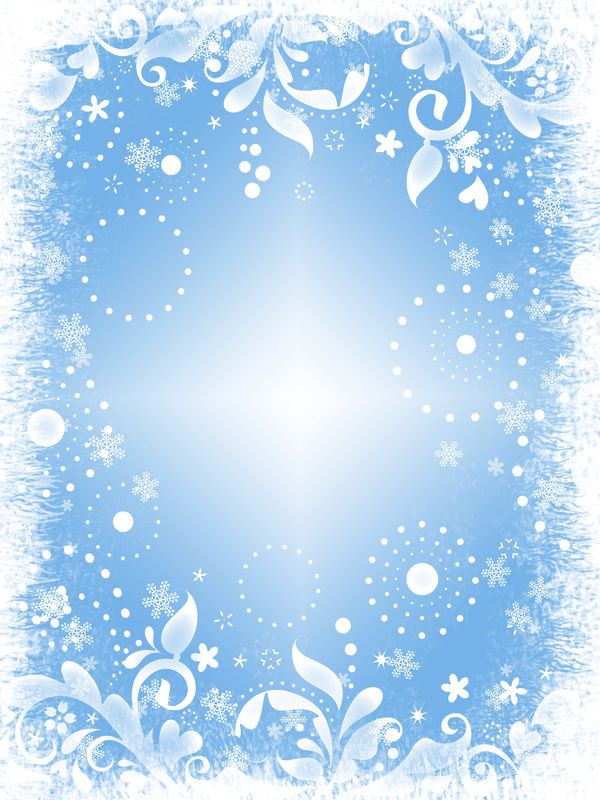 ШЕСТОГО ГИМНАЗИЧЕСКОГО ДНЯ24.04.2021Заместитель директора по воспитательной работе			  И.В. МоцарВРЕМЯВРЕМЯМЕРОПРИЯТИЕМЕСТО ПРОВЕДЕНИЯМЕСТО ПРОВЕДЕНИЯМЕСТО ПРОВЕДЕНИЯМЕСТО ПРОВЕДЕНИЯМЕСТО ПРОВЕДЕНИЯОТВЕТСТВЕННЫЙОТВЕТСТВЕННЫЙОТВЕТСТВЕННЫЙРАСПИСАНИЕ РАБОТЫ ОБЪЕДИНЕНИЙ ПО ИНТЕРЕСАМ, ФАКУЛЬТАТИВНЫХ ЗАНЯТИЙРАСПИСАНИЕ РАБОТЫ ОБЪЕДИНЕНИЙ ПО ИНТЕРЕСАМ, ФАКУЛЬТАТИВНЫХ ЗАНЯТИЙРАСПИСАНИЕ РАБОТЫ ОБЪЕДИНЕНИЙ ПО ИНТЕРЕСАМ, ФАКУЛЬТАТИВНЫХ ЗАНЯТИЙРАСПИСАНИЕ РАБОТЫ ОБЪЕДИНЕНИЙ ПО ИНТЕРЕСАМ, ФАКУЛЬТАТИВНЫХ ЗАНЯТИЙРАСПИСАНИЕ РАБОТЫ ОБЪЕДИНЕНИЙ ПО ИНТЕРЕСАМ, ФАКУЛЬТАТИВНЫХ ЗАНЯТИЙРАСПИСАНИЕ РАБОТЫ ОБЪЕДИНЕНИЙ ПО ИНТЕРЕСАМ, ФАКУЛЬТАТИВНЫХ ЗАНЯТИЙРАСПИСАНИЕ РАБОТЫ ОБЪЕДИНЕНИЙ ПО ИНТЕРЕСАМ, ФАКУЛЬТАТИВНЫХ ЗАНЯТИЙРАСПИСАНИЕ РАБОТЫ ОБЪЕДИНЕНИЙ ПО ИНТЕРЕСАМ, ФАКУЛЬТАТИВНЫХ ЗАНЯТИЙРАСПИСАНИЕ РАБОТЫ ОБЪЕДИНЕНИЙ ПО ИНТЕРЕСАМ, ФАКУЛЬТАТИВНЫХ ЗАНЯТИЙРАСПИСАНИЕ РАБОТЫ ОБЪЕДИНЕНИЙ ПО ИНТЕРЕСАМ, ФАКУЛЬТАТИВНЫХ ЗАНЯТИЙРАСПИСАНИЕ РАБОТЫ ОБЪЕДИНЕНИЙ ПО ИНТЕРЕСАМ, ФАКУЛЬТАТИВНЫХ ЗАНЯТИЙ9.50–10.3510.45-11.309.50–10.3510.45-11.30Обобщающий курс физикиОбобщающий курс физикиОбобщающий курс физикиКаб. 2-2Каб. 2-2Каб. 2-2Росолько П.В.Росолько П.В.Росолько П.В.8.55–9.408.55–9.40Готовимся к изучению химии на повышенном уровнеГотовимся к изучению химии на повышенном уровнеГотовимся к изучению химии на повышенном уровнеКаб. 3-1Каб. 3-1Каб. 3-1Архиповец Е.Д.Архиповец Е.Д.Архиповец Е.Д.9.50–10.359.50–10.35Современная органическая химия в задачах олимпиадСовременная органическая химия в задачах олимпиадСовременная органическая химия в задачах олимпиадКаб. 3-1Каб. 3-1Каб. 3-1Архиповец Е.Д.Архиповец Е.Д.Архиповец Е.Д.10.45–11.3010.45–11.30Химия ЗемлиХимия ЗемлиХимия ЗемлиКаб. 3-1Каб. 3-1Каб. 3-1Архиповец Е.Д.Архиповец Е.Д.Архиповец Е.Д.8.55–9.409.50–10.358.55–9.409.50–10.35Обобщающий курс по русскому языкуОбобщающий курс по русскому языкуОбобщающий курс по русскому языкуКаб. 3-22Каб. 3-22Каб. 3-22Варламова Н.А.Варламова Н.А.Варламова Н.А.8.55–9.408.55–9.40Новейшее время: проблемы и перспективы (1945 г. – начало XXI в.)Новейшее время: проблемы и перспективы (1945 г. – начало XXI в.)Новейшее время: проблемы и перспективы (1945 г. – начало XXI в.)Каб. 3-14Каб. 3-14Каб. 3-14Шаповалова Л.А.Шаповалова Л.А.Шаповалова Л.А.9.50–10.359.50–10.35Теория и практика тестирования по историиТеория и практика тестирования по историиТеория и практика тестирования по историиКаб. 3-14Каб. 3-14Каб. 3-14Шаповалова Л.А.Шаповалова Л.А.Шаповалова Л.А.8.00-8.458.55-9.408.00-8.458.55-9.40«Юный математик»«Юный математик»«Юный математик»Каб. 3-6Каб. 3-6Каб. 3-6Лаврентьевна С.В.Лаврентьевна С.В.Лаврентьевна С.В.10.00-10.4510.55-11.4010.00-10.4510.55-11.40«Юные инспектора движения»«Юные инспектора движения»«Юные инспектора движения»Каб. 3-17Каб. 3-17Каб. 3-17Диденченко М.В.Диденченко М.В.Диденченко М.В.11.00-11.4511.55-12.4011.00-11.4511.55-12.40«ЭкоЭкспресс»«ЭкоЭкспресс»«ЭкоЭкспресс»Каб. 3-10Каб. 3-10Каб. 3-10Чибисова О.Е.Чибисова О.Е.Чибисова О.Е.16.30-17.1517.25-18.1018.20-19.0516.30-17.1517.25-18.1018.20-19.05БаскетболБаскетболБаскетболСпортивный залСпортивный залСпортивный залГуцев В. В.Гуцев В. В.Гуцев В. В.РАБОТА УЧИТЕЛЕЙ ФИЗИЧЕСКОЙ КУЛЬТУРЫ И ЗДОРОВЬЯРАБОТА УЧИТЕЛЕЙ ФИЗИЧЕСКОЙ КУЛЬТУРЫ И ЗДОРОВЬЯРАБОТА УЧИТЕЛЕЙ ФИЗИЧЕСКОЙ КУЛЬТУРЫ И ЗДОРОВЬЯРАБОТА УЧИТЕЛЕЙ ФИЗИЧЕСКОЙ КУЛЬТУРЫ И ЗДОРОВЬЯРАБОТА УЧИТЕЛЕЙ ФИЗИЧЕСКОЙ КУЛЬТУРЫ И ЗДОРОВЬЯРАБОТА УЧИТЕЛЕЙ ФИЗИЧЕСКОЙ КУЛЬТУРЫ И ЗДОРОВЬЯРАБОТА УЧИТЕЛЕЙ ФИЗИЧЕСКОЙ КУЛЬТУРЫ И ЗДОРОВЬЯРАБОТА УЧИТЕЛЕЙ ФИЗИЧЕСКОЙ КУЛЬТУРЫ И ЗДОРОВЬЯРАБОТА УЧИТЕЛЕЙ ФИЗИЧЕСКОЙ КУЛЬТУРЫ И ЗДОРОВЬЯРАБОТА УЧИТЕЛЕЙ ФИЗИЧЕСКОЙ КУЛЬТУРЫ И ЗДОРОВЬЯРАБОТА УЧИТЕЛЕЙ ФИЗИЧЕСКОЙ КУЛЬТУРЫ И ЗДОРОВЬЯ10.00-11.3010.00-11.30«Весёлые старты»(эстафеты)«Весёлые старты»(эстафеты)«Весёлые старты»(эстафеты)Спортивный залСпортивный зал1,81,8Новикова Е.Е.Новикова Е.Е.11.30-13.0011.30-13.00«Быстрее! Выше! Сильнее!»(спортивные игры)«Быстрее! Выше! Сильнее!»(спортивные игры)«Быстрее! Выше! Сильнее!»(спортивные игры)Спортивный залСпортивный зал6,106,10Лаптейкина Н.К.Лаптейкина Н.К.13.00-14.3013.00-14.30Подготовка к спартакиадеПодготовка к спартакиадеПодготовка к спартакиадеСпортивный залСпортивный зал3-43-4     Гуцева Т.И.     Гуцева Т.И.14.30-16.0014.30-16.00«Играем вместе»(подвижные игры)«Играем вместе»(подвижные игры)«Играем вместе»(подвижные игры)Спортивный залСпортивный зал55Майоров В.В.Майоров В.В.ВНУТРИГИМНАЗИЧЕСКИЕ МЕРОПРИЯТИЯВНУТРИГИМНАЗИЧЕСКИЕ МЕРОПРИЯТИЯВНУТРИГИМНАЗИЧЕСКИЕ МЕРОПРИЯТИЯВНУТРИГИМНАЗИЧЕСКИЕ МЕРОПРИЯТИЯВНУТРИГИМНАЗИЧЕСКИЕ МЕРОПРИЯТИЯВНУТРИГИМНАЗИЧЕСКИЕ МЕРОПРИЯТИЯВНУТРИГИМНАЗИЧЕСКИЕ МЕРОПРИЯТИЯВНУТРИГИМНАЗИЧЕСКИЕ МЕРОПРИЯТИЯВНУТРИГИМНАЗИЧЕСКИЕ МЕРОПРИЯТИЯВНУТРИГИМНАЗИЧЕСКИЕ МЕРОПРИЯТИЯВНУТРИГИМНАЗИЧЕСКИЕ МЕРОПРИЯТИЯ09.00Адаптивная школаАдаптивная школаАдаптивная школа1-61-71-231-61-71-23Леонькова Т.В.Косточко Т.В.Малашкина О.В.10.00«Правила истинной дружбы»(круглый стол)«Правила истинной дружбы»(круглый стол)«Правила истинной дружбы»(круглый стол)Каб. 1-5Каб. 1-51 «А»1 «А»1 «А»1 «А»Сорокина В.А.10.00«Светлый праздник Пасхи»(творческая мастерская)«Светлый праздник Пасхи»(творческая мастерская)«Светлый праздник Пасхи»(творческая мастерская)Каб. 1-8Каб. 1-81 «Г»1 «Г»1 «Г»1 «Г»Привалова А.В.11.00Видеолекторий «ЗОЖ: реальность мифы»Видеолекторий «ЗОЖ: реальность мифы»Видеолекторий «ЗОЖ: реальность мифы»Каб. 2-5Каб. 2-58 «А»8 «А»8 «А»8 «А»Лапицкая Т.В.11.50«Мои достижения»(занятие с элементами тренинга)«Мои достижения»(занятие с элементами тренинга)«Мои достижения»(занятие с элементами тренинга)Каб. 3-17Каб. 3-177 «В»7 «В»7 «В»7 «В»Диденченко В.Д.14.00Конференция исследовательских работ ко Дню памяти погибших в радиационных авариях и катастрофах(онлайн)Конференция исследовательских работ ко Дню памяти погибших в радиационных авариях и катастрофах(онлайн)Конференция исследовательских работ ко Дню памяти погибших в радиационных авариях и катастрофах(онлайн)Каб. 3-23Каб. 3-23Федосеенко М.А.14.00«Марафон профессий»(игра)«Марафон профессий»(игра)«Марафон профессий»(игра)Актовый залАктовый зал7 «Б»7 «Б»7 «Б»7 «Б»Асланова Е.П.УЧАСТИЕ В РАЙОННЫХ И ГОРОДСКИХ МЕРОПРИЯТИЯХУЧАСТИЕ В РАЙОННЫХ И ГОРОДСКИХ МЕРОПРИЯТИЯХУЧАСТИЕ В РАЙОННЫХ И ГОРОДСКИХ МЕРОПРИЯТИЯХУЧАСТИЕ В РАЙОННЫХ И ГОРОДСКИХ МЕРОПРИЯТИЯХУЧАСТИЕ В РАЙОННЫХ И ГОРОДСКИХ МЕРОПРИЯТИЯХУЧАСТИЕ В РАЙОННЫХ И ГОРОДСКИХ МЕРОПРИЯТИЯХУЧАСТИЕ В РАЙОННЫХ И ГОРОДСКИХ МЕРОПРИЯТИЯХУЧАСТИЕ В РАЙОННЫХ И ГОРОДСКИХ МЕРОПРИЯТИЯХУЧАСТИЕ В РАЙОННЫХ И ГОРОДСКИХ МЕРОПРИЯТИЯХУЧАСТИЕ В РАЙОННЫХ И ГОРОДСКИХ МЕРОПРИЯТИЯХУЧАСТИЕ В РАЙОННЫХ И ГОРОДСКИХ МЕРОПРИЯТИЯХ10.0010.00Областной конкурс риторического мастерстваОбластной конкурс риторического мастерстваГУО «Гимназия №14 г.Гомеля»(ул.Олимпийская,18)ГУО «Гимназия №14 г.Гомеля»(ул.Олимпийская,18)ГУО «Гимназия №14 г.Гомеля»(ул.Олимпийская,18)ГУО «Гимназия №14 г.Гомеля»(ул.Олимпийская,18)ГУО «Гимназия №14 г.Гомеля»(ул.Олимпийская,18)ГУО «Гимназия №14 г.Гомеля»(ул.Олимпийская,18)Курилина В.Д.10.0010.00Участие в олимпиаде по английскому языку для учащихся I ступени образованияУчастие в олимпиаде по английскому языку для учащихся I ступени образованияГУО «Гимназия №71 г.Гомеля»(ул. Зои Космодемьянской 14)ГУО «Гимназия №71 г.Гомеля»(ул. Зои Космодемьянской 14)ГУО «Гимназия №71 г.Гомеля»(ул. Зои Космодемьянской 14)ГУО «Гимназия №71 г.Гомеля»(ул. Зои Космодемьянской 14)ГУО «Гимназия №71 г.Гомеля»(ул. Зои Космодемьянской 14)ГУО «Гимназия №71 г.Гомеля»(ул. Зои Космодемьянской 14)Садовая Ю.Л.14.00 14.00 Участие в квест-игре «35 лет Чернобылю»Участие в квест-игре «35 лет Чернобылю»ГУО «Ясли-сад-средняя школа №73 г.Гомеля»(ул.Ильича, 284)ГУО «Ясли-сад-средняя школа №73 г.Гомеля»(ул.Ильича, 284)ГУО «Ясли-сад-средняя школа №73 г.Гомеля»(ул.Ильича, 284)ГУО «Ясли-сад-средняя школа №73 г.Гомеля»(ул.Ильича, 284)ГУО «Ясли-сад-средняя школа №73 г.Гомеля»(ул.Ильича, 284)ГУО «Ясли-сад-средняя школа №73 г.Гомеля»(ул.Ильича, 284)Диденченко М.В.